Clinical Pastoral Education Unit – Which session are you applying for?   Fall	Winter		Spring/Summer Year: Last Name	Given Name(s)	Middle initials		Father’s first name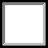 Address	Languages spokenCity	Province	Postal Code		Languages written Personal email address (for office use onlt)			TelephoneDate of Birth (d/m/y)	 Male  Female	Place of birth	CitizenshipEmergency Contact	Relationship	TelephoneAddressAny special needs or accommodations required for you to participate in the CPE unitPREVIOUS STUDIESWORK EXPERIENCEfull timefull timefull timepart timepart timepart timeEMPLOYER	LOCATION	FROM	TO	FUNCTIONAre there any personal health issues that we should be aware of?I certify that all the statements on this application are correct and complete, including my declaration of citizenship and status in Canada.I understand that if my admission or registration is based on false information it is subject to cancellation at the sole discretion of The Ottawa Hospital. I agree to abide by all regulations of The Ottawa Hospital and the Canadian Association for Spiritual Care (CASC).Intern’s Name	DateApplicationAccepted	DeniedSUPERVISORPrinted Name	Signature	DateAUTOBIOGRAPHICAL QUESTIONNAIRE (TO BE COMPLETED BY CANDIDATE SEEKING ADMISSION TO THE CLINICAL PASTORAL EDUCATION PROGRAM)Responses to this questionnaire will be kept strictly confidential. Your answers will help us ascertain whether your needs and aspirations will truly be served by our program. A screening interview with a certified supervisor of CPE is part of this application. A candidate whose first language is not English may also be asked to take a language test in advance of admission.Credit will be given for well developed answers expressed succinctly.Please evaluate yourself on the following:	5 - Excellent	4 - Very Good	3 - Good	2 - Weak	1 - Unable to Answer Intellectual capacities	Breadth of general knowledge		Creativity		Spiritual care effectivenessJob perseverance	Emotional maturity	Ease in interpersonal communicationsPlease do an autobiographical sketch which includes the following informationa) Family and other close relationships	b) Occupational experiences and their meaning in your life	c) Significant educational experiencesd) Religious growth including your motivations to pursue a religious vocation	e) Any other significant influence in your lifeOutline the reasons that led you to apply for admission to this Clinical Pastoral Education program.List some of your a) personal and b) profession goals:Have you applied to any Clinical Pastoral Education units elsewhere?	No	Yes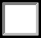 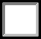 Have you had any previous Clinical Pastoral Education units?	No	YesFROM	TOLevel of training:	Supervisor:	CentreLevel of training:	Supervisor:	CentreLevel of training:	Supervisor:	CentreLevel of training:	Supervisor:	CentreBriefly describe a situation in which you were called upon to provide spiritual and emotional support. What was the need and what was your response to it?Tell us about any experiences you have had with the health care system?Are you presently, or have you ever been in any grievance or ethical investigation process?Please send your application and all your documents to: Coordinator of Clinical Pastoral Education, c/o Spiritual Care Services, The Ottawa Hospital, Civic Campus, 1053 Carling Ave. Ottawa, ON K1Y 4E9 or cpe@toh.ca This material has been prepared solely for use at The Ottawa Hospital (TOH). TOH accepts no responsibility for use of this material by any person or organiza- tion not associated with TOH. NO part of this document may be reproduced in any form for publication without permission of TOH.UNIVERSITYLOCATIONCLASSIFICATIONDEGREE COMPLETEDACADEMIC YEARSFromTo